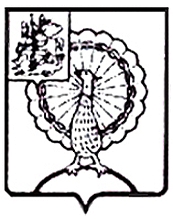 Совет депутатов городского округа СерпуховМосковской областиРЕШЕНИЕВ соответствии с Федеральным законом от 06.10.2003 № 131-ФЗ
 «Об общих принципах организации местного самоуправления в Российской Федерации», Законом Московской области  от 14.11.2013 № 132/2013-ОЗ
 «О здравоохранении в Московской области», постановлением Губернатора Московской области от 12.03.2020 № 108-ПГ «О введении в Московской области режима повышенной готовности для органов управления и сил Московской областной системы предупреждения и ликвидации чрезвычайных ситуаций и некоторых мерах по предотвращению распространения новой коронавирусной инфекции  (COVID-2019) на территории Московской области», на основании Устава муниципального образования «Городской округ Серпухов Московской области», Совет депутатов городского округа Серпухов Московской областир е ш и л:1. Установить стимулирующие выплаты за счет средств бюджета городского округа Серпухов Московской области медицинским работникам государственных бюджетных учреждений здравоохранения, расположенным на территории городского округа Серпухов, имеющим основное  место работы и работающим на условиях внешнего совместительства, задействованным                 в лечении пациентов с новой коронавирусной инфекцией, в период                              с 01.05.2020 по 31.08.2020  для следующих категорий:- врачам, среднему и младшему медицинскому персоналу, работающим в инфекционном стационаре и в отделении терапевтического стационара            ГБУЗ МО «Серпуховская ЦРБ», в размере 2500,00 руб. ежемесячно;- врачам, среднему и младшему медицинскому персоналу амбулаторно-поликлинического звена и Серпуховской подстанции ГБУЗ МО «МОССМП» (далее - скорой медицинской помощи), в размере 2000,00 руб. ежемесячно;- врачам, среднему и младшему медицинскому персоналу отделения рентгенодиагностики центра лучевой диагностики, осуществляющему диагностику легких пациентам с новой коронавирусной инфекцией на высокотехнологичном оборудовании (компьютерный томограф), расположенном на базе терапевтического стационара ГБУЗ МО «Серпуховская ЦРБ»; водителям скорой медицинской помощи, в размере 1500,00 руб. ежемесячно.2. Установить, что порядок предоставления стимулирующих выплат медицинским работникам, указанным в пункте 1 настоящего решения, устанавливается постановлением Главы городского округа Серпухов Московской области.3. Направить настоящее решение Главе городского округа 
Серпухов Ю.О. Купецкой для подписания и официального опубликования (обнародования).4. Контроль за выполнением настоящего решения возложить 
на постоянную депутатскую Комиссию по социальным вопросам 
(Ю.С. Русецкая).Подписано Главой городского округа13.05.2020№142/18 от 13.05.2020Об установлении стимулирующих выплат за счет средств бюджета городского округа Серпухов Московской области медицинским работникам, задействованным в лечении пациентов               с новой коронавирусной инфекциейПредседатель Совета депутатовИ.Н. ЕрмаковГлава городского округа Ю.О. Купецкая